TALENTED STUDENTS’ SPONSORSHIP 2024-25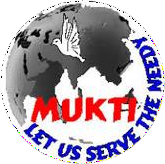 Important instructions:All columns must be filled up and no column should be left blank.Application must be filled up in candidate’s own handwriting.Students scoring 80% and above from Madhyamik level are eligible to apply.Send the filled-up application form along with the required documents to the address mentioned in “Annexure: A”For any queries contact us @ 9874396489 / 9903761504         The following supporting documents should be submitted along with the application:Certificates and Marksheets showing marks secured from Madhyamik (10th std.) and onwards (Degree course & post grad. Marksheet also attach if any)Income of parents certified by any person mentioned in the brackets. (Gram Pradhan, Councilor, MLA, MP, Member of Zila Parishad, B.D.O. or any Govt. Officer).Two recent color passport-size photographs (non-attested) of the applicant.Proof of admission to the current course and the tuition fees paid/payable per annum duly certified by the Institution.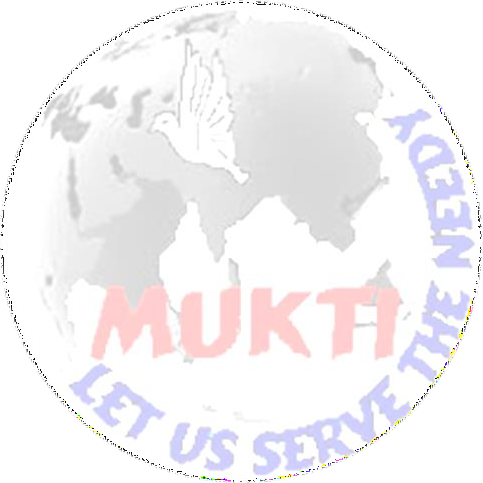 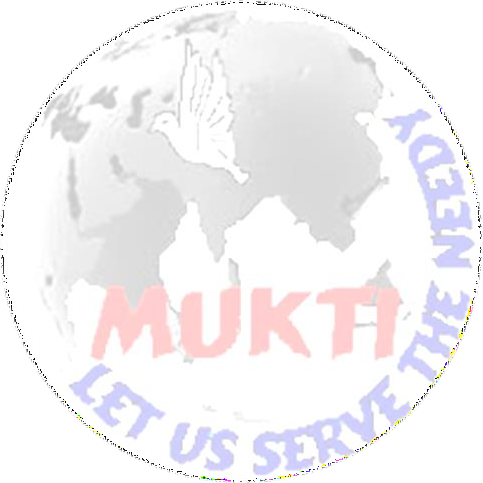 EDUCATION DETAILS: -CURRENT EDUCATION DETAILS: -FAMILY DETAILS:What is your future goal? (Mandatory)DECLARATION BY THE APPLICANT:I, hereby declare that all the above information furnished by me is true. In case, any discrepancy is noticed, MUKTI has every right to terminate my sponsorship. I declare that my character and behavior will be exemplary and I shall maintain high scholastic standards and values, thereby setting an example for others. I will inform MUKTI of all changes in the course of my sponsorship and the course ending period. I will also attend any kind of seminar/ programme /workshop/ meeting as will be informed to me. Failing to do so will result in the cancellation of my sponsorship. I will engage myself in social work activities (Min.8 Hrs. per Month) along with my study.I also give my consent to Mukti to share and release my credentials in the forms of audio, videos and photos in the Website of Mukti, social media for fundraising towards social cause.Place:	Signature of the applicantDate:DECLARATION BY PARENT/GUARDIAN:I, hereby declare that the above information furnished by my ward is true and there is no factual error or suppression of facts or false information. I am fully responsible for the accuracy of the information furnished in the application. In case of any discrepancy, I agree to refund the money received as a sponsorship to MUKTI. I am also fully aware of the conditions pertaining to the continuity of sponsorship.I also give consent to Mukti for sharing the credentials of my ward through any form in the Website of Mukti, social media for social cause and fundraising causes.Place:	Signature of Parent/GuardianDate:Questionnaires (Please tick carefully, any wrong answer will cause cancellation of the application)YES	NOResponsibilities of a scholarship holder:You are requested to inform Mukti in case of a change in contact number or address.In case of discontinuation of your study or change in course, you need to inform Mukti.You need to invest a mandatory 100 hours of social work in a year as part of the Mukti Sathi initiative.You need actively participate in Career Counselling session, Value Education and Health (Yoga) classes as part of the Mukti Sathi initiative.You may be requested to be present for an in-person/virtual meeting with sponsor when sponsor wishes to meet.You may be requested to share your photograph, record and send video or written messages to sponsor /Mukti.You need to be present in person or online as decided by Mukti, for meeting with sponsor and various educational programme.Sponsor can directly call you and request your well-being and study-related information and your information will be true and honest always.In any circumstances you can’t misbehave with your sponsor and any staff of Mukti.We request you to come forward to help by guiding/motivating/sponsoring needy students after your establishment in your professional career.Annexure: ATO WHOM IT MAY CONCERNI do hereby declare that	is a bonafidestudent of our institution and pursuing……………………………………………………. (class/year with stream). Considering his/her family’s economic condition, it would be a great help if MUKTI helps this needy student to shape his/her future in a better way.Thanking You,………………………………………. Signature of the Head of the InstitutionInstitution address and sealPhone no. of Institution:Date:Place:Page 5 of 51.	PERSONAL DETAILS:1.	PERSONAL DETAILS:Affix a passport size color photograph(non-attested)Affix a passport size color photograph(non-attested)Affix a passport size color photograph(non-attested)Affix a passport size color photograph(non-attested)Affix a passport size color photograph(non-attested)  IFSC Code:	Branch name:  IFSC Code:	Branch name:Affix a passport size color photograph(non-attested)Permanent Address: -Permanent Address: -Permanent Address: -Permanent Address: -Present Address: -Present Address: -Present Address: -Present Address: -Contact details: -Contact details: -Contact details: -Contact details: -Sl. No.Contact No.Name and RelationshipName and RelationshipE-mail ID (if any): -LinkedIn (if any): -E-mail ID (if any): -LinkedIn (if any): -Mobile No.: -WhatsApp No.: -Mobile No.: -WhatsApp No.: -ClassName of the InstitutionYear of passing% Marks obtainedMadhyamikH.S. (10+2)Under GraduatePost-GraduateCourse/Class Name:Department/Stream:Institution Name:Institution Address:Name of the Entrance test with RANK No:(ifapplicable)Year Appeared: -Duration of the course:Year of Admission:Year of completion (mustspecify month & year)If the candidate receives anystipend/scholarship/ or any other Govt. scheme. If yes, please specify with name, nature of scholarshipand amount in rupees.Expenses per YearAdmission and Institution fee: Rs…………………………………………….Books: Rs……………………………………………………………………….Hostel (if applicable): Rs……………………………………………………….Private tuition fees: Rs………………………………………………………….Total: Rs…………………………………………………………………………RelationFull NameAgeOccupationEducationSource offunding(if studying)Annual IncomeFatherMotherBrother(s)Sister(s)1. Are you female?2. Do you stay in a village?3. Is anybody employed (service/job) in your family?4. Are you staying at your home for your studies?5. Are your parents (father and mother) alive?6. Are you studying in a government institution?7. Do you give tuition to other students?8. Are you Physically Handicapped?9. Are you involved in any co-curricular activities?10. Are you getting scholarships from any other sources / availing govt. funding?To,The Secretary, Mukti22 Canal Side Road, Garia, Kolkata- 700084